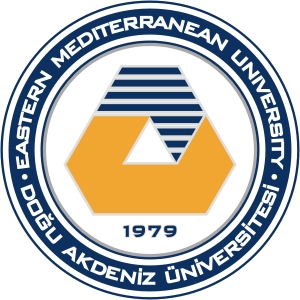 Eastern Mediterranean UniversityCivil Engineering DepartmentMaterials of Construction (CIVL284)Laboratory Report Name & Surname:Student No:Group No:Experiment Name:	Standard Code:Experiment Number:Course Instructor:Course Assistant:Date of Experiment:Submission Date:2019-2020 Spring 